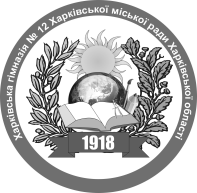 НАКАЗ01.09.2014                                                                                                       №228Про організацію роботи з обдарованою молоддю в Харківської гімназії № 12 у 2014/2015 навчальному році       На виконання Законів України «Про освіту», «Про загальну середню освіту», Указів Президента України від 17.04.2002 № 347/2002 «Про національну доктрину розвитку освіти», від 30.09.2010 № 927/2010 «Про заходи щодо розвитку системи виявлення та підтримки обдарованих і талановитих дітей та молоді», Комплексної програми розвитку освіти м. Харкова на 2011 – 2015 роки (комплексний проект «Обдарована молодь. Розвиток системи роботи з обдарованою молоддю»), затвердженої рішенням 2 сесії Харківської міської ради 6 скликання від 22.12.2010 № 47/10НАКАЗУЮ:Продовжити системну роботу з обдарованими та здібними учнями Харківської гімназії №12Упродовж 2014/2015 навчального року2. Заступнику директора з навчально – виховної роботи Слінько Л.А.:2.1. Проаналізувати стан роботи з обдарованими та здібними учнями у 2013/2014 навчальному році на засіданнях методичних об’єднань вчителів.03.09.20142.2. Розробити плани заходів, спрямованих на підвищення ефективності та результативності роботи з обдарованими та здібними учнями.До 09.09.20142.3. Скласти графік індивідуальних консультацій учителів – предметників для обдарованих та здібних учнів на 2014/2015 навчальний рік.До 05.09.20142.4. Посилити контроль за організацією роботи з обдарованими та здібними учнями в урочний та позаурочний час.Упродовж 2014/2015 навчального року2.5. Висвітлювати результативність участі учнів Харківської гімназії в олімпіадах, турнірах, конкурсі – захисті МАН, конференціях, фестивалях, змаганнях, виставках творчих робіт та інше на сайті Харківської гімназії №12Упродовж 2014/2015 навчального року3. Практичному психологу гімназії Надточий М.В.:3.1.Оновити інформаційний  банк здібних та обдарованих учнів, довести інформацію до відома вчителів гімназії.До 03.10.20143.2.Проводити консультації щодо ефективної навчальної та особистісної взаємодії з обдарованими та здібними учнями для вчителів-наставників, класних керівників та вчителів - предметників.Упродовж 2014/2015 навчального року, за необхідністю3.3.Здійснювати психологічний супровід на етапі налагодження ефективної співпраці обдарованих і здібних школярів, учителів і батьків.Упродовж 2014/2015 навчального року4. Куратору дитячо-юнацької організації «СІГМА» Шаповал І.М. зосередити увагу на підвищенні ролі шкільної організації самоврядування щодо розвитку пізнавального інтересу учнів, наукової та дослідницької діяльності.Упродовж 2014/2015 навчального року5. Контроль за виконанням наказу залишаю за собою.Директор Харківської гімназії № 12                                         Л.А. КалмичковаЗ наказом ознайомлені:Слінько Л.А.Надточий М.В.Шаповал І.М.Слінько Л.А.